Name____________________________ Period__________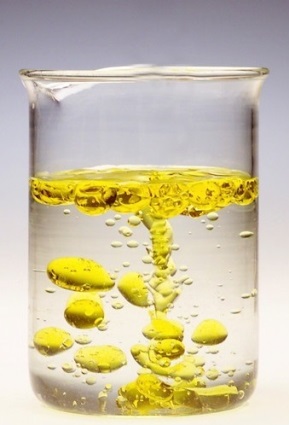 Answer the questions, then enjoy your mixture!!I can…Distinguish between homogeneous and heterogeneous mixtures.Pre-Lab Questions – Complete quietly on your own first!Pre-Lab Questions – Complete quietly on your own first!List 3 physical properties.
 What is a physical change?Lab DemonstrationLab DemonstrationWe need one volunteer! Write the name of our volunteer. Then write the color our volunteer chose.PREDICT what will happen when our volunteer will put the oil and water into the bottle.Observe. Describe what you see.WHY do you think this happened?What is the density of water?What MUST the density of the mineral oil be? Estimate.


We have observed differences in density, which is a physical property. What other physical properties can you observe?
The liquids are NOT chemically combined. What type of mixture is this?We need another volunteer. Write the name of our volunteer.Our volunteer will mix two substances together. List the substances.
Record your observations. 

What type of mixture is this?Now, see the container with just Hershey kisses. What would this represent? Each “atom” has the same properties as the rest. Is it an element, a compound, or a mixture?See the next container. They are chemically combined in fixed ratios. What does this represent: an element, a compound, or a mixture?See the next container. They are chemically combined in fixed ratios. What does this represent: an element, a compound, or a mixture?What type of mixture?What type of mixture is sand? ______________________________What happens when a substance that has a density of 0.5 g/ml and is dropped in water?
_________________Is sugar a pure substance?   ____________________What type of mixture is vanilla ice cream?____________________________You add chocolate chips to the ice cream. What type of mixture is it now? 
____________________________________